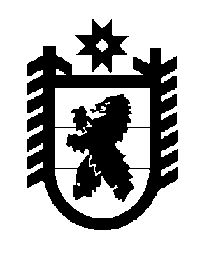 Российская Федерация Республика Карелия    ПРАВИТЕЛЬСТВО РЕСПУБЛИКИ КАРЕЛИЯПОСТАНОВЛЕНИЕот  18 августа 2016 года № 314-Пг. Петрозаводск Об осуществлении бюджетных инвестиций	В целях реализации государственной программы Республики Карелия «Культура Республики Карелия» на 2014 – 2020 годы в соответствии с Правилами принятия решений о заключении государственных контрактов на поставку товаров, выполнение работ, оказание услуг для обеспечения нужд Республики Карелия на срок, превышающий срок действия утвержденных лимитов бюджетных обязательств, утвержденными постановлением Правительства Республики Карелия от 1 июля 2014 года № 208-П, и Порядком принятия решения о подготовке и реализации бюджетных инвестиций в объекты государственной собственности Республики Карелия, утвержденным постановлением Правительства Республики Карелия от 2 марта 2016 года                   № 83-П, Правительство Республики Карелия п о с т а н о в л я е т:  	1. Осуществить в 2016 – 2017 годах бюджетные инвестиции в форме капитальных вложений, финансовое обеспечение которых осуществляется за счет средств бюджета Республики Карелия, в объект государственной собственности Республики Карелия (далее – объект) согласно приложению.	2. Определить срок ввода объекта в эксплуатацию – IV квартал 2016 года. 	3. Определить главным распорядителем средств бюджета Республики Карелия Министерство строительства, жилищно-коммунального хозяйства и энергетики Республики Карелия.4.  Определить государственным заказчиком (застройщиком) казенное учреждение Республики Карелия «Управление капитального строительства Республики Карелия».            Глава Республики Карелия                                                                  А. П. Худилайнен    Объект государственной собственности Республики Карелия____________Приложение к постановлению Правительства Республики Карелия от 18 августа 2016 года № 314-ПОбъектСметная стоимость, тыс. рублейСметная стоимость, тыс. рублейСметная стоимость, тыс. рублейОбъектвсегов том числе за счет средствв том числе за счет средствОбъектвсегофедерального бюджетабюджета Республики Карелия Реконструкция Национальной библиотеки Республики Карелия в г. Петрозаводске (общая площадь – 9340 кв. м)758897,5531250,0227647,5в том числефинансовое обеспечение в 2016 году70899,0–70899,0финансовое обеспечение в 2017 году30444,1–30444,1